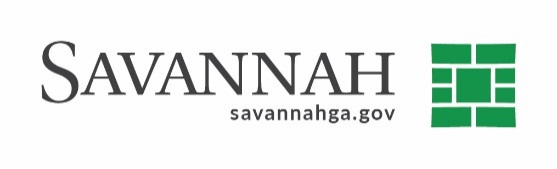 Funding Verification FormFunding Verification FormEvent #7197 Title: Total Funding Amount: Funding Source:Total Funding Amount: Funding Source:NotesNotes